НОВОСТИ  О  ППМИ08  декабря  2022 года состоялось итоговое собрание жителей сельского поселения Душанбековский  сельсовет по обсуждению вопросов Программы поддержи местных инициатив.  Принято решение подключиться в ППМИ и принять активное участие в реализации. Определили наиболее важную проблему – установка  памятника  участникам  Великой  Отечественной  войны  в д. Сагирово  Кигинского  района  Республики  Башкортостан.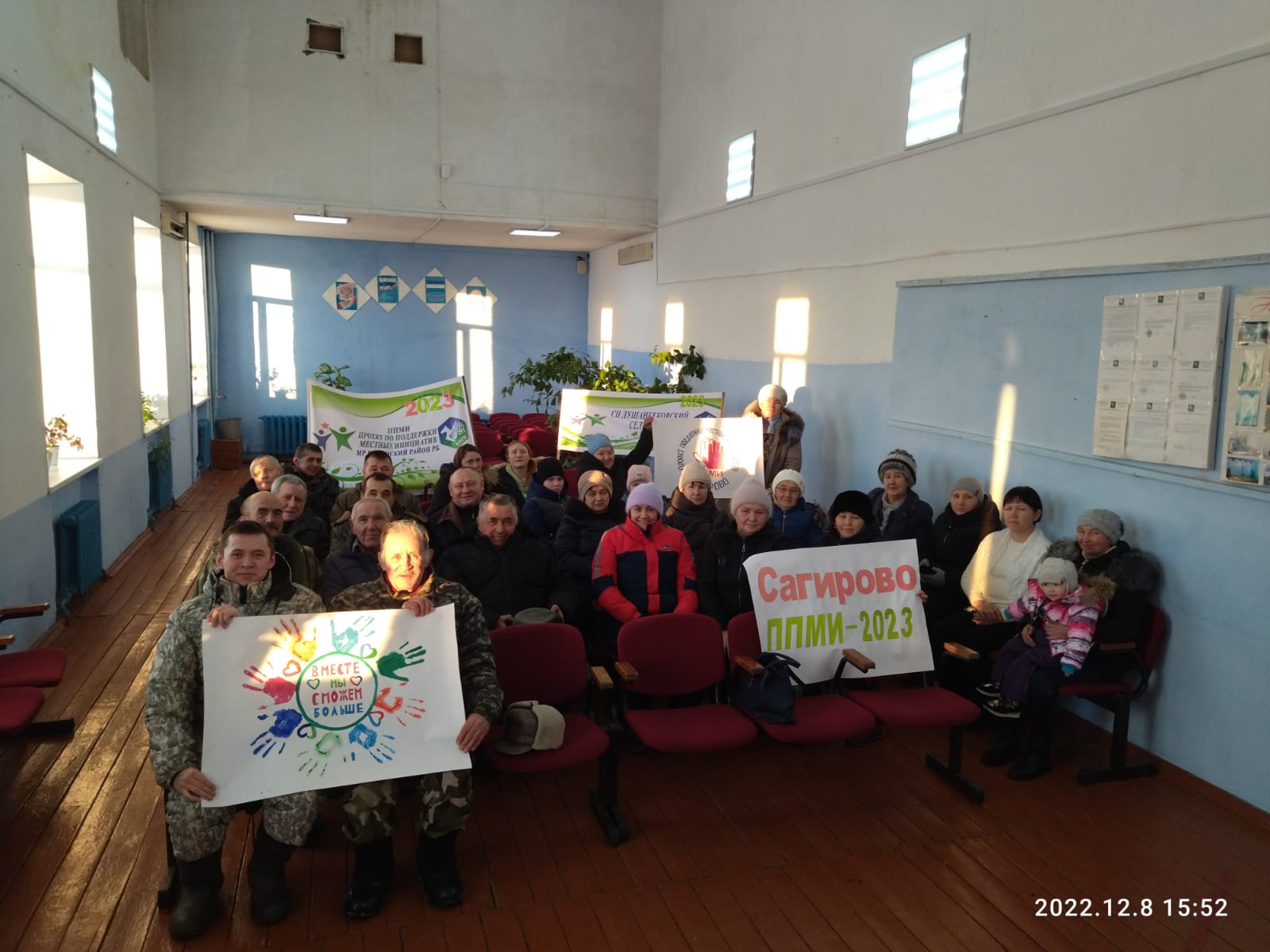 